  OF  - Freedom – Happiness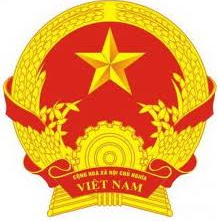 FAMILY REGISTER… PUBLIC SECURITYFAMILY REGISTERNo.: …Name of the householder: Permanent address: …/…/…DIRECTOR OF PUBLIC SECURITY OF… (Signed and sealed)…Family record No.: Reg. No.:                                          Page No.: HOUSEHOLDERFull name:  Nickname: Date of birth:                  Gender (Male/ Female): Native place: Ethnic group:                        Nationality: ID No.:                        Passport No.:Occupation, working place: Date of moving-on: …/…/… . Previous permanent place:  Reason for deregistration permanent  :………………………..1RELATION WITH THE HOUSEHOLDER: Full name:  Nickname:  Date of birth:     Gender (Male/ Female): Native place: Ethnic group:                                 Nationality:  ID No.:                                           Passport No.:Occupation, working place: Date of moving-on: …/…/… Previous permanent place: … Reason for deregistration permanent  :………………………..2RELATION WITH THE HOUSEHOLDER: Full name:  Nickname:  Date of birth:     Gender (Male/ Female): Native place: Ethnic group:                                 Nationality:  ID No.:                                           Passport No.:Occupation, working place: Date of moving-on: …/…/… Previous permanent place: … Reason for deregistration permanent  :………………………..3